Company InformationBoard of Trustees/Company Directors:J.C. Latham (Chair) S. Holdaway (Vice Chair)P.J. Bateson A.Coxall G. Darby J.A. Ellis    S.Hall  M. Powley – resigned 21July 2022W Moore – appointed 26 August 2022D Holland – appointed 20 September 2022A Humphreys – appointed 11 November 2022Chief Executive Officer:                               D.G. FanninCompany Secretary: 			D.G. FanninRegistered Office:			Municipal Buildings					West Street					Boston					Lincolnshire					PE12 8QRAuditor:					Heather Bright FCA, CTAMoore Thompson					Bank House, Broad Street					Spalding					Lincolnshire					PE11 1TBBankers:					Unity Trust Bank Plc					9 Brindley Place					Birmingham					B1 2HBAnnual Report of the Board of Trustees for the year ended 31 March 2023The Trustees (who are also the Directors for the purposes of company law) present their annual report and the audited financial statements of Lincolnshire Community and Voluntary Service (the charity).  In so doing, the Trustees have adopted the provisions of the Statement of Recommended Practice (SORP) “Accounting and Reporting by Charities” which requires the Directors to:select suitable accounting policies and apply them consistentlyobserve the methods and principles in the Charities SORPmake judgements and estimates that are reasonable and prudentstate whether applicable UK Accounting Standards have been followed, subject to any material departures disclosed and explained in the financial statementsprepare the financial statements on the going concern basis unless it is inappropriate to presume that the charitable company will continue in operation.The applicable accounting standards have been followed and the Directors are satisfied that the accounts give a true and fair view of the financial situation of the company for the year under review.  The Trustees recognise that they are responsible for keeping adequate accounting records that disclose with reasonable accuracy at any time the financial position of the charitable company and enable them to ensure that the financial statements comply with the Companies Act 2006. They are also responsible for safeguarding the assets of the charitable company and for taking reasonable steps for the prevention and detection of fraud and other irregularities.In so far as the Trustees are aware:there is no relevant audit information of which the charitable company’s auditor is unaware; andthe Trustees have taken all steps that they ought to have taken to make themselves aware of any relevant audit information and to establish that the auditor is aware of that information.Structure, Governance and ManagementHow the charity is constitutedThe charity was registered as a charitable company limited by guarantee on 3 February 1998, charity number 1069356, company number 3503128, and its Memorandum and Articles of Association are its principle governing document. The company was formed as Boston District Council for Voluntary Service (CVS) and became South Lincolnshire CVS on 31 October 2006.  A further change was approved on 15 March 2011 to bring East Lindsey into its area of benefit.  The change of name to Lincolnshire Community and Voluntary Service (LCVS) was agreed by the membership at the Annual General Meeting held on 1 November 2011. The governing body of the Charity is its board of trustees/directors.Recruitment and appointment of new trusteesThe Articles of Association state that the number of trustees shall be no more than 15 and no fewer than 5.  Trustee vacancies are advertised on our website and social media and targeted recruitment is used to promote board diversity and ensure that it has the appropriate balance of skills, knowledge and experience to fulfil its duties and responsibilities and oversee the charity’s activities.  Prospective new trustees are invited to attend a board meeting before they confirm their interest.  New trustees are elected by the existing board members and appointment is confirmed at the next annual general meeting. All new trustees are offered induction, training and support to enable them to fulfil their duties.  Following a governance review and skills audit and anticipating the retirement of one of its longest serving board members, the Board recruited 3 new trustees in 2022.  The board had 10 trustees registered as of 31 March 2023.  Organisational structureThe Chief Executive is the chief officer and head of paid service and is appointed by the trustees.  The Chief Executive is supported by a management team of senior officers who represent the organisation’s core areas of activity; these being community development and volunteering, social prescribing and central support services.  All paid staff and LCVS volunteers are managed directly by a senior officer and aligned to our core purpose and core areas of activity.  The staff structure has continued to expand largely due to social prescribing and investment in digital maturity and has deepened to support the senior team and establish progression pathways for emerging leaders as the organisation has grown.  Our focus is on getting the balance right between delivering high quality impactful services and offering prudent best value.The organisational structure is flexible and agile when circumstances require it.  Changes over the last year have anticipated, and to some extent responded to, government policy on levelling up, Lincolnshire Integrated Care System ambitions and working with local authorities to support local people and communities as we have emerged from the Covid-19 pandemic. How decisions are madeThe Board of Trustees approves the annual budget and business plan for the charity and sets overall policy, strategic direction and high-level objectives.  It receives recommendations from its established sub-committees and the Chief Executive on matters that have significant strategic, operational and financial implications.  Day-to-day management of the charity is delegated to the Chief Executive by the Trustees.  The Chief Executive is accountable to the Chairman and Board of Trustees on strategic and operational decision-making.  Delegated authority is reserved to the Chief Executive to manage income and expenditure, establish new budget classes, authorise virements across budget classes and on all other operational financial decisions.   The Board has two standing sub-committees, which are Finance & Governance and Policy & Practice.  Both have developed their terms of reference in the last year to strengthen decision-making and governance.  The Board may from time-to-time establish task governance and oversight groups to review specific matters, advise on policy and use of resources and provide direction on any other issues that arise including, as necessary, investigatory and appeals panels. ‘Link trustees’ deepen insight into the core services and strengthen governance support for senior officers.Wider networks and affiliationsThe charity is rooted firmly in its local communities and has a deep sense of place.  It is the accredited Volunteer Centre operator in the LCVS area of benefit and works with Voluntary Centre Services (VCS) to provide countywide coverage of these services through a co-production service agreement with Lincolnshire County Council. LCVS is a partner in the Integrated Care System and the largest provider of social prescribing link worker services in Lincolnshire. We work with VCS on this too and collaborate regularly on projects which require mutually supportive working and countywide reach. The charity is a member of two national bodies: the National Association for Voluntary and Community Action (NAVCA), the national membership body for local voluntary sector support and development organisations in England, and the National Council for Voluntary Organisations (NCVO) which champions volunteering and volunteer involving organisations.  LCVS is a founding member of Involving Lincs, the umbrella forum for voluntary and community leadership and advocacy in the county and the Lincolnshire Voluntary Engagement Team (LVET); a collective of strategic-minded voluntary sector organisations with an interest promoting collaborative cross-sector working on health and wellbeing within the Integrated Care System in Lincolnshire. Risk managementThe major risks to which the charity is exposed are identified by the board in its strategic risk register.  Major risks are kept under regular review and systems and procedures are established to manage them.  The board is satisfied that the policy adopted in respect of risk exposure is sufficient to mitigate the impact of all but the most severe circumstances.  The Chief Executive and senior leadership team maintains a register of operational risks.  Insurance policies cover possible losses, damage or other liabilities. The board supports outsourcing of key professional services to ensure systems and policies are robust and properly maintained so that major risks are mitigated so far as is reasonably possible.  Mechanisms are in place to review the income and expenditure of the charity regularly and robustly and ensure prudent management of the charity’s financial resources.The board has keeps governance under review to ensure that, as the risk factors change, the trustees are able to identify strategic risks and fulfil their duties and responsibilities. Objectives and ActivitiesObjectivesThe core purpose of the charity is to promote any charitable purposes for the benefit of the community in the south and east of Lincolnshire, to protect health and wellbeing and to organise co-operation in achievement of these purposes. LCVS is the Local Infrastructure Organisation for Lincolnshire, rooted in our communities and our core purpose is:Leadership and advocacyPartnerships and collaborationsCapacity buildingVolunteeringThe charity’s aims are to:provide practical support to secure resources, build community capacity and boost resiliencebring people together to have a stronger voice and influence and raise aspirationconnect local voluntary and community organisations with strategic and system partnersencourage and nurture volunteering opportunities and generate expectations and cultures in which volunteering can thriveenable people to contribute to and benefit from growthcollaborate with partners to tackle the wider determinants of health and wellbeingThe charity’s objectives are set out in its Business Strategy 2020 which are to:Put people first.Deliver quality services and excellent outcomes.Build resilience and financial stability.The strategies and activities are designed to achieve this and to deliver it through partnership and collaboration.  We have taken steps to understand and act on opportunities to broaden the charity’s business model and strategy for sustainability, including new income generating opportunities.In setting the charity’s objectives and planning for activities, the trustees have given due consideration to general guidance published by the Charity Commission relating to public benefit and have put in place policies to support its objects, promote equality and diversity and ensure that advice and information given is impartial, independent and confidential.Significant activitiesIn 2022-23 our activities focused on mobilising and encouraging community action, strengthening our sector’s voice and influence on decision-makers and funders.  We provided practical support for local people and organisations, particularly to help those that face the greatest barriers to break through or get around them.  We enabled networks of local organisations to raise skills and confidence and build resilience.  We worked with partners to mitigate the impacts of COVID-19 and promote an environment in which people and communities thrive and volunteering opportunities are nurtured and supported. We worked with the University of Lincoln to support student placements and engage in research such as the Commission on Greater Lincolnshire Inequality, with Bishop Grosseteste University to support staff development and with Boston College to support LCVS apprentices and develop our ‘young leaders into governance’ programme. The main programmes, projects and services provided are outlined in the Statement of Financial Activities.  LCVS provided essential advice, support, training and volunteer centre services to hundreds of local charities and community groups. We worked closely with the Integrated Care System to deliver social prescribing as an enabler of integrated working for health and well-being.  The charity provided a voice for the sector and made a significant difference to individuals and local community groups by building confidence, resilience and capacity, promoting health and wellbeing and securing vital funding, volunteers and other resources.Significant activities included:Supporting volunteering and community developmentFurther developing social prescribing across Primary Care Networks and mental health integrated place-based teams.Securing the funding and resources to sustain non-core funded project legacy where this had demonstrated positive outcomes and ongoing need including COPD (Happy Breathers), Next Steps (healthy living, addiction recovery), Naturehood and climate change mitigation (Anglian Water), IT system replacement (NHS Frontline Digitisation) and Youth Ambassadors (Inclusive Boston).Being an effective and valued strategic partner and engaging in leadership and advocacy in collaborative forums such as the Lincolnshire Voluntary Engagement Team, Involving Lincs, various advisory groups of the South and East Lincolnshire Councils Partnership, Boston Town Deal Board, Lincolnshire Community Mental Health Programme Oversight Group, the NHS Digital Data and Technology Board and Theddlethorpe Community Partnership.Achievements and PerformanceWe made steady progress in how we are performing against our strategic goals and delivered against targets set for local government core grant funded activities and projects funded by Government, NHS commissioners and grant makers that are listed in the notes to the Statement of Financial Accounts.  Through our community development and volunteering support activities LCVS:Registered and promoted 352 volunteer roles for volunteer involving organisations.Supported 231 new volunteers and successfully placed 115 Helped 62 people to re-engage with volunteering Delivered 2 group support workshops every monthDelivered 15 volunteer management workshops over the yearThrough direct support and training we helped community groups to secure over £480,000 to support their activities. The real achievements were about the outcomes of these activities.The main challenge of post-COVID volunteering continues to be supporting ‘hard to place’ volunteers reflecting the effects of the pandemic. Projects such as the Community Garden at the Geoff Moulder Centre in Boston have become an exemplar for bringing together local people, ‘hard to place’ volunteers and people being referred through social prescribing.  The project was set up to help people learn about organic gardening and get out in the fresh air to do something active in a friendly and supportive environment.  The project coordinator noted that, “The joy and satisfaction on people’s faces to be able to see the results of their labour grow and develop has been wonderful.  The volunteers’ confidence and skills have grown. Two who came through prescribing are now Chairman and Assistant Secretary to the project, such an amazing transformation for them”.On average we processed two DBS checks every working day which means over 500 people were cleared to volunteer. The majority of volunteers were aged 19-25 or over 55, one quarter were aged 30-44.  The top four reasons for volunteering included increasing chances of paid employment, giving something back to the community, improving skills and knowledge and building self-confidence.  Projects provided ongoing benefits to participants and communities as we emerged from the lockdown period of the pandemic and funding was secured to enable us to continue each of them.  This was a significant achievement but, better still, the Next Steps project was recognised as an important contributor to the county dual diagnosis programme and brought into the mainstream of NHS/Public Health commissioning. We secured over £200,000 of digital transformation investment funding for a new community data management system to significantly enhance our capacity for turning data into insight using this to better inform decision-making.We achieved a national ‘first’ when we recruited, mentored and supported a young leader onto the board of Boston Primary Care Network.We were achieved Silver status in the Defence Employer Recognition Scheme for our support for Forces, veterans and their families through our activities and recruitment and employment practices.The Social Prescribing service grew to 26 whole time equivalent staff in 2022-23 and referrals continued their upward trend, including referrals from the Lincolnshire NHS Mental Health Trust. The Link Worker team received just under 1,500 referrals from Primary Care and over 1,000 mental health related referrals from LPFT.  The table below shows the percentage of participants supported at Levels 2 and 3 which reflect increasing complexity of need and interdependencies.  In practice, although 37% received Level 1 support, Level 1 applies to nearly everyone who is referred into social prescribing as useful information is shared at the point of referral to help them start on their pathway. Social prescribing continued to provide the foundation for personalisation and integrated working.  Outcomes monitoring shows the impact social prescribing has on people who are referred in and particularly those who ask for Level 2 and 3 support:A new data management system for Social Prescribing was implemented in April 2022.  By 31st March 2023 the team had logged more than 27,500 separate interactions. Plans for the Future Lincolnshire County Council and three of our four district local authorities have committed to continue core grant funding in 2023-24.  LCVS anticipates that this will continue beyond March 2024 as part of ongoing strategic partnership commitments.  We are actively working with the county and district local authorities to develop our ‘Thriving Communities (Inclusive Growth)’ programme and plans for levelling up.  We will be increasing the level of community development and volunteering activity on the coast through projects funded by the East Coast Community Fund and Theddlethorpe Community Investment Fund and options are being explored to increase activity in South Kesteven through UK Shared Prosperity Fund.  The Director of Public Health has commented that, “Local ideas developed locally are more likely to succeed and the work of the Local Infrastructure Organisation will get us further and faster and ensure lasting impact”. We will continue to build on key relationships which recognise that sector support and volunteering is more important than ever and that this provides the foundation for levering in investment funding for services and projects in which we share common purpose.  Plans for future delivery of social prescribing link worker services are uncertain as they are being put out to competitive tender in 2023.  If successful, LCVS will continue its collaboration with VCS on social prescribing to develop the service in partnership with the Integrated Care System programme teams that are leading the development of health and care integration and Population Health Management.  The focus for future social prescribing activity will continue to underpin effective integration with Primary Care Networks and Integrated Place Based Teams.Measuring impact and return on investment are more important than ever. In 2023 we will procure a new community data management system, and this will be a focus for further development of capacity for data analysis an impact measurement.  We will continue to invest to ensure we have the skills, knowledge and capability to capture business critical data and insight.  We will continue to develop collaboration and consortium working with our strategic partners and promote LCVS as the preferred provider for volunteering, community development and wellbeing services. We will invest in communications and marketing capability to ensure we are better able to articulate our performance and achievements and promote our work to key commissioners and other funders.The charity will continue to focus on its core functions and added value activities, foster relationships with local government and health and care commissioners and seek opportunities to increase income generation and diversify activities that further our mission and vision and are consistent with the organisation’s charitable objects.  LCVS and VCS have collaborated over many years on strategic and operational matters of shared importance.  Through a process of reflection and joint consideration both Boards of Trustees recognise the benefits of further broadening and deepening our collaboration and future management arrangements, to continue to deliver strong, evidenced social and economic value and address common challenges and opportunities at county and local level.Financial Review The reserves of the charity at 31 March 2023 are £402,562 of which £26,309 are restricted. Current assets less current liabilities are £385,187 with the remainder of reserves of £17,375 being made up of fixed assets. The cash balance decreased from £838,361 to £789,787.  The available free reserves, or Unrestricted Funds, decreased resulting in a closing balance of £376,253.Reserves PolicyRestricted reserves are monitored to ensure that the balance of funds held against defined outcomes and budget classes is sufficient to meet restricted liability.  Free reserves include the charity’s unrestricted funds that are freely available to spend on any of the charity’s purposes. Our policy is to ensure we have a minimum level of free reserve to cover potential loss of income and, in extremis, to shut down some or all of our functions.  The balance of free reserves is designated to enable us to invest in developing the charity’s resilience (people and systems) and strategy for sustainability. The charity’s reserves may be spent on any of its objectives and to make sure the charity can meet its financial commitments. The Board of Trustees has examined the charity’s requirement for reserves in light of the major risks to the organisation and its wider responsibility to the sector as the local infrastructure organisation. The charity has a long-standing policy whereby unrestricted funds not committed to or invested in tangible assets held by the charity should not be less than six months of the expenditure including provision for ‘wind-down’ and staff redundancy in the event of reduced funds. This is a prudent contingency against the charity’s legal and contractual obligations. The board will keep this under review and designate its free reserves accordingly. The charity’s going concern basis must be judged on funding levels to 31 March 2024, which are secured, and ongoing strategic partnership with the county and district councils which has underpinned our core services for many years.  LCVS has consistently demonstrated that it can bring in new funding in the form of collaborations, projects and commissions and generate income from its own activities. LCVS will continue to ensure plans are in place to do so and to operate as a going concern.The Trustees are satisfied with the plans in place to create financial headroom and support the financial situation within which the charity is operating. They are confident that the organisation will continue to adapt, grow and provide invaluable community and person-focused services for the foreseeable future.Principal funding sourcesPrincipal funding sources and expenditure in the year ending 31st March 2023, make up our Statement of Financial Activities and are set out in detail on pages 14 & 15.The cash flow of the charity is shown on page 16 and the notes contained within pages 17 to 33 provide further clarification.Most of the income to the charity is derived from local authority grants, including county and district councils, to support our work as the local infrastructure organisation and accredited volunteer centre operator, and the NHS Additional Role Reimbursement Scheme and Lincolnshire Partnership Foundation Trust to deliver social prescribing services. The balance comprises grant income for projects that support the key objectives of the charity, plus charitable donations and income generated through DBS checking for volunteer involving organisations and private businesses.Disclosure of Information to Auditors  We, the Directors of the charitable company who held office at the date of approval of these Financial Statements as set out above each confirm, so far as we are aware, that:There is no relevant audit information of which the company’s auditors are unaware; andWe have taken all the steps that we ought to have taken as Directors in order to make ourselves aware of any relevant audit information and to establish that the company’s auditors are aware of that information.Exemption StatementThe report of the Board of Trustees has been prepared in accordance with the special provisions of Part 15 of the Companies Act 2006 relating to small companies.In approving the Trustees' Annual Report, we also approve the Strategic Report included therein, in our capacity as company Directors.BY ORDER OF THE BOARDJ.C. Latham Trustee						Dated: Independent Auditors Report to the Members of Lincolnshire Community and Voluntary ServiceOpinion We have audited the financial statements of Lincolnshire Community and Voluntary Service Limited for the year ended 31 March 2023 which comprise the Statement of Financial Activities, the Balance Sheet, the Cash Flow Statement and the related notes, including significant accounting policies. The financial reporting framework that has been applied in their preparation is applicable law and United Kingdom Accounting Standards including Financial Reporting Standard 102 The Financial Reporting Standard applicable in the UK and Republic of Ireland (United Kingdom Generally Accepted Accounting Practice).    In our opinion the financial statements:					give a true and fair review of the state of the company's affair as at 31 March 2023 and of its incoming resources and application of resources, including its income and expenditure for the year then ended;have been properly prepared in accordance with United Kingdom Generally Accepted Accounting Practice;have been prepared in accordance with the requirements of the Companies Act 2006.	Basis for opinionWe conducted our audit in accordance with International Standards on Auditing (UK) (ISAs (UK)) and applicable law. Our responsibilities under those standards are further described in the auditor's responsibilities for the audit of the financial statements section of our report. We are independent of the company in accordance with the ethical requirements that are relevant to our audit of the financial statements in the UK, including the FRC’s Ethical Standard, and we have fulfilled our other ethical responsibilities in accordance with these requirements. We believe that the audit evidence we have obtained is sufficient and appropriate to provide a basis for our opinion.Conclusions relating to going concernIn auditing the financial statements, we have concluded that the Trustees’ use of the going concern basis of accounting in the preparation of the financial statements is appropriate.Based on the work we have performed, we have not identified any material uncertainties relating to events or conditions that, individually or collectively, may cast significant doubt on the charitable company's ability to continue as a going concern for a period of at least twelve months from when the financial statements are authorised for issue.Our responsibilities and the responsibilities of the Trustees with respect to going concern are described in the relevant sections of this report.Other Information The other information comprises the information included in the Trustees’ annual report, other than the financial statements and our auditor’s report thereon. The Trustees are responsible for the other information contained within the annual report. Our opinion on the financial statements does not cover the other information and, except to the extent otherwise explicitly stated in our report, we do not express any form of assurance conclusion thereon. Our responsibility is to read the other information and, in doing so, consider whether the other information is materially inconsistent with the financial statements, or our knowledge obtained in the course of the audit or otherwise appears to be materially misstated. If we identify such material inconsistencies or apparent material misstatements, we are required to determine whether this gives rise to a material misstatement in the financial statements themselves. If, based on the work we have performed, we conclude that there is a material misstatement of this other information, we are required to report that fact.We have nothing to report in this regard.Opinions on other matters prescribed by the Companies Act 2006In our opinion, based on the work undertaken in the course of the audit:	the information given in the Trustees’ annual report for the financial year for which the financial statements are prepared is consistent with the financial statements; and the Trustees’ annual report has been prepared in accordance with applicable legal requirements.Matters on which we are required to report by exceptionIn the light of the knowledge and understanding of the company and its environment obtained in the course of the audit, we have not identified material misstatements in the Trustees’ annual report.We have nothing to report in respect of the following matters in relation to which the Companies Act 2006 requires us to report to you if, in our opinion:adequate accounting records have not been kept, or returns adequate for our audit have not been received from branches not visited by us; orthe financial statements are not in agreements with the accounting records and returns; orcertain disclosures of Trustees' remuneration specified by law are not made; orwe have not received all the information and explanation we require for our audit; orthe Trustees were not entitled to prepare the financial statements in accordance with the small companies’ regime and take advantage of the small companies' exemptions in preparing the Trustees annual report and from the requirement to prepare a strategic report.		Responsibilities of the Trustees	As explained more fully in the Trustees' responsibilities statement, the Trustees are responsible for the preparation of the financial statements and for being satisfied that they give a true and fair view, and for such internal control as the Trustees determine is necessary to enable the preparation of financial statements that are free from material misstatement, whether due to fraud or error.In preparing the financial statements, the Trustees are responsible for assessing the charitable company's ability to continue as a going concern, disclosing, as applicable, matters related to going concern and using the going concern basis of accounting unless the Trustees either intend to liquidate the company or to cease operations, or have no realistic alternative but to do so.Auditor's responsibilities for the audit of the financial statementsOur objectives are to obtain reasonable assurance about whether the financial statements as a whole are free from material misstatement, whether due to fraud or error, and to issue an auditor’s report that includes our opinion. Reasonable assurance is a high level of assurance, but is not a guarantee that an audit conducted in accordance with ISAs (UK) will always detect a material misstatement when it exists. Misstatements can arise from fraud or error and are considered material if, individually or in the aggregate, they could reasonably be expected to influence the economic decisions of users taken on the basis of these financial statements.Auditor's responsibilities for the audit of the financial statements (continued)Irregularities, including fraud, are instances of non-compliance with laws and regulations. We design procedures in line with our responsibilities, outlined above, to detect material misstatements in respect of irregularities, including fraud. The extent to which our procedures are capable of detecting irregularities, including fraud is detailed below:the responsible individual ensured that the engagement team collectively had the appropriate competence, capabilities and skills to identify or recognise non-compliance with applicable laws and regulations during the course of the audit,we identified the laws and regulations applicable to the charitable company through discussions with Directors and other management, and from our commercial knowledge and experience of the client Trustees’ sector;we focused on specific laws and regulations which we considered may have a direct material effect on the financial statements or the operations of the charitable company.we assessed the extent of compliance with the laws and regulations identified above through making enquiries of management and inspecting legal correspondence.We assessed the susceptibility of the charitable company's financial statements to material misstatement, including obtaining an understanding of how fraud might occur, by:making enquiries of management as to where they considered there was susceptibility to fraud, their knowledge of actual, suspected and alleged fraud;considering the internal controls in place to mitigate risks of fraud and non-compliance with laws and regulations.detailed substantive testing and vouching of invoices.To address the risk of fraud through management bias and override of controls, we:performed analytical procedures to identify any unusual or unexpected transactions;investigated the rationale behind significant or unusual transactions.In response to the risk of irregularities and non-compliance with laws and regulations, we designed procedures which included, but were not limited to:agreeing financial statement disclosures to underlying supporting documentation;enquiring of management as to actual and potential litigation and claims;reviewing correspondence with funders and the Charity Commission.reviewing legal and professional fees for any indicators. reviews of news publications for any indicators.Auditor's responsibilities for the audit of the financial statements (continued)Because of the inherent limitations of an audit, there is a risk that we will not detect all irregularities, including those leading to a material misstatement in the financial statements or non-compliance with regulation. This risk increases the more that compliance with a law or regulation is removed from the events and transactions reflected in the financial statements, as we will be less likely to become aware of instances of non-compliance. The risk is also greater regarding irregularities occurring due to fraud rather than error, as fraud involves intentional concealment, forgery, collusion, omission or misrepresentation.We communicate with those charged with governance regarding, among other matters, the planned scope and timing of the audit and significant audit findings, including any significant deficiencies in internal control that we identify during our audit.A further description of our responsibilities is available on the Financial Reporting Council’s website at: https://www.frc.org.uk/Our-Work/Audit/Audit-and-assurance/Standards-and-guidance/Standards-and-guidance-for-auditors/Auditors-responsibilities-for-audit/Description-of-auditors-responsibilities-for-audit.aspx.This description forms part of our auditor’s report.Use of our reportThis report is made solely to the charitable company's members, as a body, in accordance with Chapter 3 of Part 16 of the Companies Act 2006.  Our audit work has been undertaken so that we might state to the charitable company's members and Trustees those matters we are required to state to them in an auditor's report and for no other purpose.  To the fullest extent permitted by law, we do not accept or assume responsibility to anyone other than the charitable company and the charitable company's members as a body and its Trustees as a body, for our audit work, for this report, or for the opinions we have formed.Heather Bright (FCA) (Senior Statutory Auditor)			Date:			For and on behalf of Moore ThompsonChartered Accountant & Statutory Auditor					Bank House Broad StreetSpaldingPE11 1TBStatement of Financial Activity (including Income and Expenditure account) for the year ended 31 March 2023All income and expenditure derive from continuing activities.The statement of financial activities includes all gains and losses recognised during the year.The notes on pages 16 to 29 form part of these financial statements. Balance Sheet for the year ended 31 March 2023The financial statements were approved and authorised for issue by the Board on Signed on behalf of the board of TrusteesJ.C. Latham, Trustee				P.J. Bateson, TrusteeCompany registration number: 3503128The notes on pages 16 to 32 form part of these financial statements. Statement of cash flows for the year ended 31 March 2023Notes to the Financial Statements for the year ended 31 March 2023Accounting Policies General InformationLincolnshire Community and Voluntary Service is a company limited by guarantee registered in England and Wales. The address of the registered office of the charity is given in the charity information on page 1 of these financial statements.Basis of Preparation of Financial StatementsThe charity constitutes a public benefit entity as defined by FRS 102. The financial statements have been prepared in accordance with Accounting and Reporting by Charities: Statement of Recommended Practice applicable to charities preparing their accounts in accordance with the Financial Reporting Standard applicable in the UK and Republic of Ireland (FRS 102) issued in October 2019, the Financial Reporting Standard applicable in United Kingdom and Republic of Ireland (FRS 102), the Charities Act 2011, the Companies Act 2006 and UK Generally Accepted Practice.The financial statements are prepared on a going concern basis under the historical cost convention, modified to include certain items at fair value. The financial statements are presented in sterling which is the functional currency of the charity.The significant accounting policies applied in the preparation of these financial statements are set out below. These policies have been consistently applied to all years presented unless otherwise stated.              Going Concern The financial statements have been prepared on a going concern basis as the Trustees believe that no material uncertainties exist. The Trustees have considered the level of funds held and the expected level of income and expenditure for the next 12 months from the date of authorisation of these financial statements. The budgeted income and expenditure is sufficient, with the level of reserves to enable the charity to continue as a going concern.TaxationThe charity is an exempt charity within the meaning of schedule 3 of the Charities Act 2011 and is considered to pass the tests set out in paragraph 1 schedule 6 Finance Act 2010 and therefore it meets the definition of a charitable company for UK corporation tax purposes.Judgements and key sources of estimation uncertaintyThe preparation of the financial statements requires management to make judgements, estimates and assumptions that affect the amounts reported. These estimates and judgements are continually reviewed and are based on experience and other factors, including expectations of future events that are believed to be reasonable under the circumstances.The following judgements and estimates have been made in the process of applying the above accounting policies that have the most significant effect on the amounts recognised in the financial statements.Tangible Fixed Assets – In order to calculate depreciation, an estimate must be made of the useful economic life of each asset along with an estimate of the residual value of the asset at the end of that time based on prices prevailing at the balance sheet date.Accrued and Deferred Income – Several of the grants receivable span periods that cover each year end, the result of which has meant that income has needed to be accrued or deferred as necessary.Details for both of these items are included within the accounting policies below.Income RecognitionAll income is recognised in the statement of financial activities when the charity is legally entitled to the income after any performance conditions have been met, the amount can be measured reliably, and it is probable that the income will be received.Grants are recognised in the statement of financial activities when the conditions for receipt have been met. Investment income is accounted for in the period in which the charity is entitled to receipt. Donations and all receipts from charitable activities are reported gross and are accounted for on a receivable basis.      Income may be received in advance or on a defrayed basis from grantors. Where a project is time related i.e. to deliver support over a 12 month period, the income is recognised over that time period in the accounts, therefore if it is received at the beginning of a project the income is deferred across the period of time to which the project relates. If the income is related to specific outcomes, i.e. to deliver a specific number of workshops over a 12 month period, the income is recognised in the accounts when the outcomes are achieved.Expenditure RecognitionAll expenditure is accounted for on an accruals basis and has been classified under headings that aggregate all costs related to the category. Expenditure is recognised where there is a legal or constructive obligation to make payments to third parties, it is probable that the settlement will be required and the amount of the obligation can be measured reliably.Irrecoverable VAT is charged as an expense against the activity for which expenditure arose.Costs directly attributable to a project have been allocated to that project. Other non-allocable costs such as salaried employees and other fixed nature overheads have been reallocated on the basis of a management charge.Grants payable to third parties are within the charitable objectives. Where unconditional grants are offered, this is accrued as soon as the recipient is notified of the grant, as this gives rise to a reasonable expectation that the recipient will receive the grants.Operating Leases Rental costs under operating leases are charged to the Statement of Financial Activities on a straight line basis over the term of the lease with any lease ‘holiday’ period being considered within the payments report.DepreciationDepreciation is calculated to write down the cost, less estimated residual value, of all tangible fixed assets over their expected useful lives. The rates generally applicable are:Equipment and fittings:    25% reducing balanceThe carrying values of tangible fixed assets are reviewed for impairment annually by the Trustees/ Directors without revaluing the assets. Where the aggregate value of those assets is less than the aggregate that they are stated in the charity’s accounts, a provision will be made for material impairment.Fixed AssetsFixed assets are included at cost, less accumulated depreciation.Debtors and Creditors receivable/ payable within one yearDebtors and creditors with no stated interest rate and receivable or payable within one year are recorded at transaction price. Any losses arising from impairment are recognised in expenditure.Restricted FundsRestricted funds can only be used for the specific purposes within the objects of the charity. Restrictions arise when specified by the donor or when funds are raised for particular restricted purposes. Expenditure which complies with these criteria is identified to the fund.Unrestricted FundsUnrestricted funds are donations or other income received or generated for the objectives of the charity, without further specified purposes. This income is available as general funds. Designated Reserves are those reserves which have been set aside from Unrestricted Funds for a specific future purpose or project.Donated Goods, Services and AssetsDonated goods, services and assets are recognised at their fair value.Gifts in KindDonated goods, facilities and services are recognised as income in the statement of financial activities when the following criteria are met:Entitlement: Control over the expected economic benefits that flow from the donation has passed to the charity and any performance conditions attached to the donation have been fully met.Probable: It is more likely than not that the economic benefits associated with the donated item will flow to the charity.Measurement: The fair value or value to the charity of the donated item can be measured reliably.Contribution to Pension FundsWhen employees have rendered service to the charity, short-term employee benefits to which the employees are entitled are recognised at the undiscounted amount expected to be paid in exchange for that service.The company operates a defined contribution pension scheme for the benefit of the employees. The pension costs charged against profits represent the amount of contributions payable to the scheme in respect of the accounting period.Termination PaymentsTermination payments are made when a post becomes redundant or when a compromise agreement is reached with an employee. These payments are funded from reserves.ProvisionsProvisions are recognised when the charity has an obligation at the balance sheet date as a result of a past event, it is probable that an outflow of economic benefits will be required in settlement and the amount can be reliably estimated.Liability of the membersThe charity is limited by guarantee. In the event of the charity being wound up, the liability of the members is limited to £1.Grants ReceivableIncoming resources from Charitable Activities Analysis of Restricted Income between Activities Charitable Activities  Costs directly attributable to a project have been allocated to that project.  Other costs which cannot be allocated such as salaried employees and other fixed nature overheads have been reallocated on the basis of a management charge.Analysis of Restricted Expenditure between ActivitiesAnalysis of Grants PayableBoard of Trustees RemunerationNo member of the Board of Trustees received any remuneration either directly or indirectly.Board of Trustees ExpensesDuring the year the Trustees received £227 reimbursement of expenses (2022 – nil).Board of Trustees Indemnity InsuranceDuring the year, insurance was purchased to indemnify the Board of Trustees against default on their part amounting to a cost of £1,500 (2022 - £1,420).Board of Trustees DonationsNo unconditional donations were made by Trustees.Employee EmolumentsAverage number of employees for 2023 was 54 (2022 – 41).There was 1 employee earning a salary over £60,000 or more during the year (2022– 1).Auditors RemunerationPensions – Defined Contribution SchemeThe company operates a defined contribution pension scheme for the benefit of the employees. The assets of the scheme are administered in a fund independent from those of the company. A total of £59,794 (2022 - £46,047) was contributed to the scheme during the year.Tangible Fixed AssetsDebtorsCreditors: Amounts falling due within one yearUnrestricted FundsReUnrestricted funding consists of general funding and funds designated to support HR, IT, training and CPD along with supporting a strategy for sustainability.19.  Restricted Funds Anglian Water – Digital Marketing - Supporting water management, local messaging and community outreachAnglian Water – Saving Water -   Supporting water management local messaging and community outreachBBC Community Champions – Boston Youth Ambassadors Programme aimed at promoting & supporting young people within the community including health, opportunities, leadership & empowermentBoston Big Local - Building pride in place through facilitating the development of 'nature hood' environmental projectsBoston Big Local- Wyberton Wombles - Building pride in place through facilitating the development of 'nature hood' environmental projects in WybertonBuilding Better Opportunities – Move - LCVS is funded by the Lincolnshire LEP and Big Lottery as part of the Lincolnshire consortium of voluntary and community sector providers to deliver support to people who are considering employment options and need additional help to overcome complex barriersCIP – Community Information Points – Implementation of a central information point to include current local information, support & resources available to professional organisations and the public in Louth, Mablethorpe & SkegnessCOPD – Self funding activities to continue the work implemented by the Active Lincolnshire and the Tackling Inequalities Fund to enable people in South Holland living with Chronic Obstructive Pulmonary Disease (COPD) to live full and active livesCOPD -TI- LCVS is commissioned by Active Lincolnshire and the Tackling Inequalities Fund to enable people in South Holland living with Chronic Obstructive Pulmonary Disease (COPD) to live full and active livesEast Lindsey YEA – LCVS is commissioned by YMCA Lincolnshire to support their youth engagement activities across Mablethorpe & Sutton on SeaGOVERNANCE SUPPORT BOSTON –Working with PCN board members as part of a Governance Support review to recruit and mentor young people onto the Board. Funding is for 3 years 22/23 to 24/25HEALTH INEQUALITIES. -  a project to investigate and develop a set of recommendations on how the social prescribing can improve health inequalities with targeted communities eg. Farming & Rural, Coastal, Eastern European as well as temporary residents, travellers and homeless peopleLCC-CAD - Hoarding Project – working with the SHINE network to assist with the cost of clearing hoarding within patient’s properties with severe mental illness, as referred by social prescribers LCC-CAD - Naturehood Project - working with the SHINE network to provide people with severe mental illness the opportunity to learn about and create a ‘Naturehood’ nature friendly environment for wildlife in BostonMULTI MATHS – Urban Challenge ‘Learn Your Way’ Multiply Maths project delivery partner with VCS to engage with the hardest to reach learners, through a mixture of ‘taster days’, workshops and short courses in the Mablethorpe area.Next Steps Dual Diagnosis – Next steps to recovery to support the recovery of people who have co-occurring mental health challenges alongside substance misuse. Supporting them towards greater resilience, confidence to better manage challenges currently within Boston, East Lindsey and Spalding areas.NHS Frontline Digitisation – LCVS has been granted seed funding from the NHS Unified Technology Fund/ NHSX to further develop and implement a robust data management system within Social Prescribing  Social Prescribing – Mental Health - LCVS is commissioned by the Lincolnshire Clinical Commissioning Group to develop social prescribing in the county.  This includes employing and managing a team of link workers in the transformation of community mental health services via integrated placed based teams Social Prescribing – Primary Care Network - LCVS is commissioned by the Lincolnshire Clinical Commissioning Group to develop social prescribing in the county.  This includes employing and managing a team of link workers on behalf of Primary Care Networks and developing this into a community of practice that is trained, informed, supported and connectedAnalysis of net assets between fundsDeferred IncomeControlling PartyThe charity is controlled by the Board of Trustees and no individuals can or do exert control.Donations of Goods, Services and AssetsThe charity received £16,867 (2022: £290) of donations in the year of goods, services or assets.Fund Comparatives Balance Sheet  The financial statements were approved and authorised for issue by the Board on 23rd November 2022J.C. Latham, Trustee					P.J. Bateson, TrusteeCompany registration number: 3503128Incoming Resources from Charitable ActivitiesAnalysis of Restricted Income between Activities Charitable Activities  Costs directly attributable to a project have been allocated to that project.  Other costs which cannot be allocated such as salaried employees and other fixed nature overheads have been reallocated on the basis of a management charge.Analysis of Restricted Expenditure between Activities       LINCOLNSHIRE COMMUNITY AND VOLUNTARY SERVICE(A company limited by guarantee)                                             Registered Company Number:                           3503128                                             Charity Commission Registered Number:      1069356       FINANCIAL STATEMENTS FOR THE YEAR ENDED 31 MARCH 2023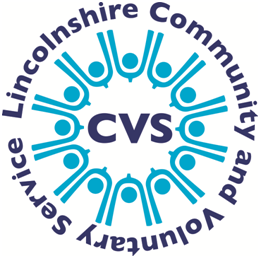 Level 1 - signposting37%Level 2 - solution planning22%Level 3 - support to participate41%I feel more in control14%I feel more involved in my community13%I have accessed a new service/group29%I have found work1%I have started volunteering2%I need to see my GP less often1%My mental health has improved11%My physical health has improved 4%Notes 2023 Unrestricted Funds  2023 Restricted Funds  Total  2022 Total  £    £    £    £   Income from:Donations and grants receivable:      Donations2215,105 1,76216,867290 Grants receivable295,293-95,293       92,136 Investments:Interest receivable922-92222Incoming resources from charitable activities3164,0011,201,9401,365,941   1,116,197 Total income275,3211,203,7021,479,023  1,208,645 Expenditure on:Charitable activities5294,2041,203,4161,497,620   1,193,492 Total expenditure294,2041,203,4161,497,620   1,193,492 Net income/(expenditure)(18,883)286(18,597)       15,153Fund balances brought forward18 & 19394,71326,446421,159     406,006 Transfers between funds 18 & 19423(423)-              -   Fund balances carried forward18 & 19376,25326,309402,562     421,1592023202320222022Notes £    £   £  £  Fixed assetsTangible fixed assets1517,37523,167Current assetsDebtors16305,826       48,527 Cash at bank and in hand789,787838,361 1,095,613    886,888 Creditors:Amounts falling due within one year17710,426    488,896 Net current assets385,187397,992 Total assets less current liabilities402,562    421,159 Income fundsUnrestricted funds18376,253394,713 Restricted funds1926,30926,446402,562    421,159  Total Funds 2023  Total Funds 2022 Notes £  £ Cash flows from operating activities:Net cash provided by (used in) operating activities(48,574)        279,727 Cash flows from investing activities:Dividends, interest and rents from investments - Proceeds from the sale of property, plant and equipment - Purchase of property, plant and equipment15- (7,565)Net cash provided by (used in) investing activities-            (7,565)-Net cash provided by (used in) financing activities- - Change in cash and cash equivalents in the reporting period(48,574)272,162 Cash and cash equivalents at the beginning of the reporting period838,361        566,199 Cash and cash equivalents at the end of the reporting period789,787        838,361 Reconciliation of net income/(expenditure) to net cash flow from operating activities20232022£ £ Net income /(expenditure) for the reporting period (as per the statement of financial activities)(18,597) 15,153Adjustments for:Depreciation charges155,7926,404 (Gains)/losses on investments- - Dividends, interest and rents from investments- - Loss/(profit) on sale of fixed assets15- - (Increase)/decrease in stocks- - (Increase)/decrease in debtors(257,299)(29,539) Increase/(decrease) in creditors221,530        287,709 Net cash provided by (used in) operating activities(48,574)279,727  2023 Unrestricted Funds  2023Restricted Funds  Total  2022 Total  £    £    £    £   Local Authority        239,298-239,298233,317 Institutional / Charitable grants- 1,197,344 1,197,344        942,395 239,2981,197,3441,436,642      1,175,712 Incoming resources from generated funds95,293           -  95,293          92,136 Incoming resources from charitable activities        144,005       1,197,344 1,341,349      1,083,576 239,298      1,197,3441,436,642      1,175,712 2023Unrestricted Funds  2023 Restricted Funds  Total  2022 Total  £    £    £    £   Grants receivableNote 2144,005      1,197,3441,341,349    1,083,576Other management and service charges         1,166  -  1,1661,465 Recharge of organisational purchases and other services-  2,8802,8808,865 Training courses-   -  -   3,150 Apprentice/Kickstart Incentives5,250-5,2507,897DBS checks12,218   -  12,21810,667 Other1,362 1,7163,078        577 164,0011,201,940 1,365,941 1,116,197  2023Grants  2023 Activities  Total  2022 Total  £    £    £    £   Anglian Water – Saving Water5,000-5,000-Adult Care Community Development Fund-                    -   -714 BBC Community Champions Youth Ambassadors10,000-10,00010,000Boston Big Local15,000 -15,000          21,817 Boston Big Local – Wyberton Wombles666                     -   666        - Building Better Opportunities – Move41,706-41,70632,452CIP Community Information Points 7,326-7,326-COPD - 1,2161,2167,184 East Lindsey Youth Persons Forum5,089                     -   5,089          444 Governance Support Boston3,300-3,300-Health Inequalities2,833-2,833-Healthy Living – Lloyds Foundation-                     -   -        18,150 Lincolnshire Community Collaboration Fund--   -6,170New Horizons -                     -   -10,802Shine Community Asset Development – Hoarding Project 6,000               - 6,000800Shine Community Asset Development – Naturehood Project7,796 -7,7963,041Multi Maths5,925                     -   5,925-NHS Frontline Digitisation123,818               - 123,81861,514Next Steps Dual Diagnosis40,106-40,106-Social Prescribing – Mental Health465,473- 465,473318,930Social Prescribing – Primary Care Network      457,306 3,380460,686401,8531,197,3444,596 1,201,940893,871 2023 Unrestricted Funds  2023Restricted Funds  Total  2022 Total  £    £    £   £  Human resourcesStaff costsNote 12  346,608 920,383 1,266,991  996,962 Training costs1,3132,119 3,4323,700 Staff expenses5,253 26,281 31,534      14,249 Volunteers’ expenses258            840 1,098         739 FacilitiesRent and room hire23,2993,69926,99822,783Communications and software  costs13,02127,66540,68630,213         Office costs and organisational            purchases4,4839335,4166,012Insurance6,473-6,4734,416Maintenance and cleaning costs            -              -   --Miscellaneous78023,02423,80418,125Professional fees and advisoryLegal and professional fees9,64052,11961,75929,118Membership Fees3,3813,7687,1494,093ActivitiesNote 7Publicity and information139839978475DBS checks7,503-7,5038,987Grants payable---34,646Governance costsAudit & Accountancy fees7,512           -   7,51212,320Trustees and Annual General meetingsTrustees and Annual General meetings               227               -   227           -   FinanceBank charges         268            -   268         250 Capital costsNote 7Depreciation4,4371,355  5,7926,404Loss on disposal of fixed assets- ---434,5951,603,0251,497,6201,193,492Reallocation of costsNote 6(140,391)140,391  -  -  294,2041,203,4161,497,6201,193,492 Staff costs, facilities & professional feesActivities & capital costsReallocation of costsTotal£  £  £  £  Anglian Water Digital Marketing71--71Anglian Water Saving Water4,272257505,047BBC Community Champions9,507-49310,000Boston Big Local16,35535-16,390Boston Big Local – Wyberton Wombles666--666Building Better Opportunities – Move28,895-12,00040,895Community Information Points7,114212-7,326COPD1,976--1,976COPD-TI19--19EL YEA5,089--5,089Governance Support Boston3,300--3,300Health Inequalities--2,8332,833LCC CAD -  Hoarding Project6,000--6,000LCC-CAD – Naturehood Project7,301-4957,796Learn Your Way Multi Maths2,497-3,4585,925NHS – Frontline Digitisation95,818-28,000123,818Next Steps Dual Diagnosis35,106-5,00040,106Social Prescribing – Mental Health419,2831,25444,936465,473Social Prescribing – Primary Care Network417,59266842,426460,6861,062,1862,194140,391 1,203,416 2023Unrestricted Funds  2023Restricted Funds  Total  2022 Total £  £  £  £  Lincolnshire Community Collaboration Fund               -   -   -   3,741   LEP-ESF-New Horizons               -   -   -   10,807   NHS-Frontline Digitisation---20,098---34,646 2023 Total  2022 Total £  £  Wages and salaries1,116,844878,430Social security costs90,35365,141Pension costs59,79446,047Redundancy costs-7,3441,266,991996,962 2023 Total  2022 Total £  £  Amounts payable to the auditors in respect of audit services 5,5804,0025,5804,002 Equipment and Fittings  £   CostAt 1st April 202243,457 Additions-Disposals - At 31st March 202343,457DepreciationAt 1st April 202220,290Charge for the year5,792 Disposals-At 31st March 2023       26,082 Net book valueAt 31st March 2023       17,375At 31st March 2022       23,167 2023 Total2022 Total £    £   Trade debtors292,88536,018 Prepayments and accrued income12,941       12,509 305,826       48,527  2023 Total  2022 Total  £    £   Trade creditors13,65316,151 Other taxes and social security21,37217,960Other creditors37,93815,942Accruals and Deferred Income637,463438,843 710,426488,896 At 1 April 2022Incoming ResourcesOutgoing ResourcesTransfersAt 31 March 2023£££££General Fund381,533275,321(294,204)423363,073Designated Reserves13,180---13,180394,713275,321(294,204)423376,253At 1 April 2022At 1 April 2022Incoming ResourcesOutgoing ResourcesNet TransfersNet TransfersAt 31 March 2023At 31 March 2023££££££££Anglian Water – Digital MarketingAnglian Water – Digital Marketing7171-(71)----Anglian Water - Saving WaterAnglian Water - Saving Water47475,000(5,047)----BBC Community ChampionsBBC Community Champions--10,000(10,000)----Boston Big LocalBoston Big Local--16,002(16,390)388388--Boston Big Local – Wyberton WomblesBoston Big Local – Wyberton Wombles--666(666)----Building Better Opportunities - MoveBuilding Better Opportunities - Move--41,706(40,895)(811)(811)--CIP - Community Information PointsCIP - Community Information Points--7,326(7,326)----COPDCOPD--1,976(1,976)----COPD-TICOPD-TI1919-(19)----EL-YEAEL-YEA--5,089(5,089)----Governance Support BostonGovernance Support Boston--3,300(3,300)----Health InequalitiesHealth Inequalities--2,833(2,833)----LCC-CAD - Hoarding ProjectLCC-CAD - Hoarding Project--6,000(6,000)----LCC-CAD - Naturehood ProjectLCC-CAD - Naturehood Project--7,796(7,796)----Multi MathsMulti Maths--5,925(5,925)----NHS Frontline DigitisationNHS Frontline Digitisation--123,818(123,818)----Next Steps Dual DiagnosisNext Steps Dual Diagnosis--40,106(40,106)----Social Prescribing - Mental HealthSocial Prescribing - Mental Health26,84426,844465,473(465,473)--26,84426,844Social Prescribing - Primary Care NetworkSocial Prescribing - Primary Care Network(535)(535)460,686(460,686)--(535)(535)26,44626,4461,203,7021,203,702(1,203,416)(1,203,416)     (423)     (423)  26,309  26,309Unrestricted fundsRestricted fundsTotal fundsTangible fixed assets13,309  4,06617,375Debtors10,427295,399305,826Cash in hand and at bank454,890334,897789,787Creditors(102,373)(608,053) (710,426)376,25326,309402,562Balance at 01/04/2022Received In YearRecognised within the accountsBalance at 31/03/2023ACCDF – Adult Care Community Development Fund986--986Anglian Water Water Saving-2,500(2,500)-BBC - Empowering Healthy Communities-23,750(8,750)15,000BBL -Wyberton Wombles666(666)-PHP-CIF CIP Funding6,5874,261(6,587)   4,261COPD 9201392(920)1392Core LCC2,293                   -   (2,293)-Welland Homes (Core SH) 31,00031,000(31,000)31,000Len Medlock-15,000(15,000)-EL-YEA Youth Engagement Activity 5,000                   -              (5,000)          -EL-YEA Youth Engagement Activity 306-(89)217GS Boston-9,900(3,300)6,600LCC CAD Hoarding Project8,800-(6,000)2,800NHS Frontline Digitisation188,486-(123,818)64,668NS DD Next Steps Dual Diagnosis12,5009,894(12,500)   9,894TC-IN Thriving Communities 5,000                   -                      -   5,000VET CB Capacity building-8,500(8,500)-EL Woodhall Spa Food Bank-1,000(1,000)-Health Inequalities-22,167-22,167DTIP CRM-244,000-244,000BBO Move11-(11)-LCC CAD Naturehood4,920916(4,920)916SP Mental Health54,852147,379(54,852)147,379SP Primary Care Network67,83131,393(67,831)31,393389,492553,718(355,537)587,673Statement of Financial Activity2022Unrestricted Funds2022 Restricted FundsTotal£  £  £  Income from:Donations and grants receivable:Donations- 290            290 Grants receivable        92,126 -       92,126Investments:Interest receivable22-22Incoming resources from charitable activities      222,326     893,871      1,116,197 Total income314,484     894,161   1,208,645 Expenditure on:Charitable activities      288,178     905,314      1,193,492 Total expenditure      288,178     905,314      1,193,492 Net income/(expenditure)        26,306  (11,153)       15,153Fund balances brought forward      376,618       29,388      406,006 Transfers between funds (8,211)8,211              -   Fund balances carried forward        394,713        26,446      421,159 2022 Unrestricted Funds  2022 Restricted Funds  Total  £    £    £   Local Authority        233,317   -          233,317 Institutional / Charitable grants          56,478         885,917         942,395         289,795         885,917         1,175,712 Incoming resources from generated funds92,136  -  92,136 Incoming resources from charitable activities        197,659         885,917        1,083,576         289,795         885,917        1,175,71220222022 £    £   Fixed assetsTangible fixed assets23,167Current assetsDebtors       48,527 Cash at bank and in hand838,361     886,888 Creditors:Amounts falling due within one year    488,896 Net current assets397,992 Total assets less current liabilities    421,159 Income fundsUnrestricted funds394,713 Restricted funds26,446    421,159 2022 Unrestricted Funds2022 Restricted FundsTotal £    £    £   Grants receivable     197,659     885,917 1,083,576Other management and service charges         1,465  -          1,465 Recharge of organisational purchases and other services911          7,954 8,865 Training courses3,150   -  3,150 Apprentice/Kickstart Incentives7,8977,897DBS checks         10,667   -  10,667 Other         577 577     222,326    893,871     1,116,197  2022 Grants  2022 Activities  Total  £    £    £   ACCDF – Adult Care Community Development Fund714                       -   714   Anglian Water - Digital Marketing          -                     -        - Anglian Water - Saving Water-                    -        - BBC Community Champions Youth Ambassadors10,000                       -   10,000   Boston Big Local          16,567 5,250        21,817 Building Better Opportunities - Move        32,463                    (11)      32,452COPD           5,745 1,439   7,184 East Lindsey Youth Persons Forum444                       -   444   Healthy Living - Lloyds Foundation        18,150                     -      18,150 Lincolnshire Community Collaboration Fund          6,170                     -   6,170 New Horizons           10,802                     -   10,802 Shine Community Asset Development – Hoarding Project800-800Shine Community Asset Development – Naturehood Project7,961   (4,920)   3,041   NHS Frontline Digitisation61,514-61,514Social Prescribing – Mental Health      373,117               (54,188) 318,930Social Prescribing- Primary Care Network469,084(67,231)401,853      1,013,531              (119,660)  893,871  2022 Unrestricted Funds  2022 Restricted Funds  Total  £    £    £   Human resourcesStaff costs  206,990   789,972   996,962 Training costs         2,000 1,700 3,700 Staff expenses      2,040       12,209       14,249 Volunteers’ expenses26            713          739 FacilitiesRent and room hire20,7532,03022,783Communications and software  costs7,63822,57530,213         Office costs and organisational            purchases4,8391,1736,012Insurance4,2221944,416Maintenance and cleaning costs            -              -   -Miscellaneous1,77616,34918,125Professional fees and advisoryLegal and professional fees7,74021,37829,118Membership Fees2,59215014,093ActivitiesPublicity and information38986475DBS checks8,98258,987Grants payable34,64634,646Governance costsAudit & Accountancy fees12,320           -   12,320Trustees and Annual General meetingsTrustees and Annual General meetings                 -               -              -   FinanceBank charges         250            -            250 Capital costsDepreciation6,404-   6,404Loss on disposal of fixed assets- --288,961904,5311,193,492Reallocation of costs(783) 783     -  288,178905,3141,193,492 Staff costs, facilities & professional feesActivitiesReallocation of CostsTotal£  £  £  £  ACC DF714--714BBC Community Champions14,412--14,412Boston Big Local23,065--23,065Building Better Opportunities – Move32,452--32,452Community Information Points2,045--2,045COPD-TI7,184--7,184EL YEA444--444Healthy Living – Lloyds Foundation21,060--21,060LCC CAD -  Hoarding Project800--800LCC-CAD – Naturehood Project3,041--3,041Lincolnshire Community Collaboration Fund2,4693,741-6,210LEP ESF NH-10807-10,807NHS – Frontline Digitisation 41,41620,098-61,514Social Prescribing – Mental Health318,930-248319,178Social Prescribing – Primary Care Network401,853-535402,388869,88534,646    783 905,314